Scholarship Sponsors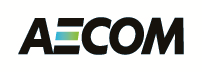 Gold: 			Silver: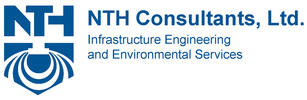 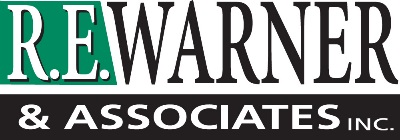 Bronze: 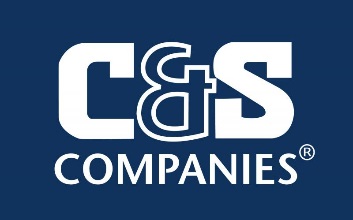 Individual: Jamie Hain, Matt and Maria BenovicASCE CLE InitiativesCivil Engineering Club: Eva Vargas (Eva.D.Vargas@SBCGlobal.com)Infrastructure Report Card: Gina Beim (Gina.Beim@MCDAConsulting.com)Scholarship Committee: Matt Benovic (MBenovic@REWarner.com)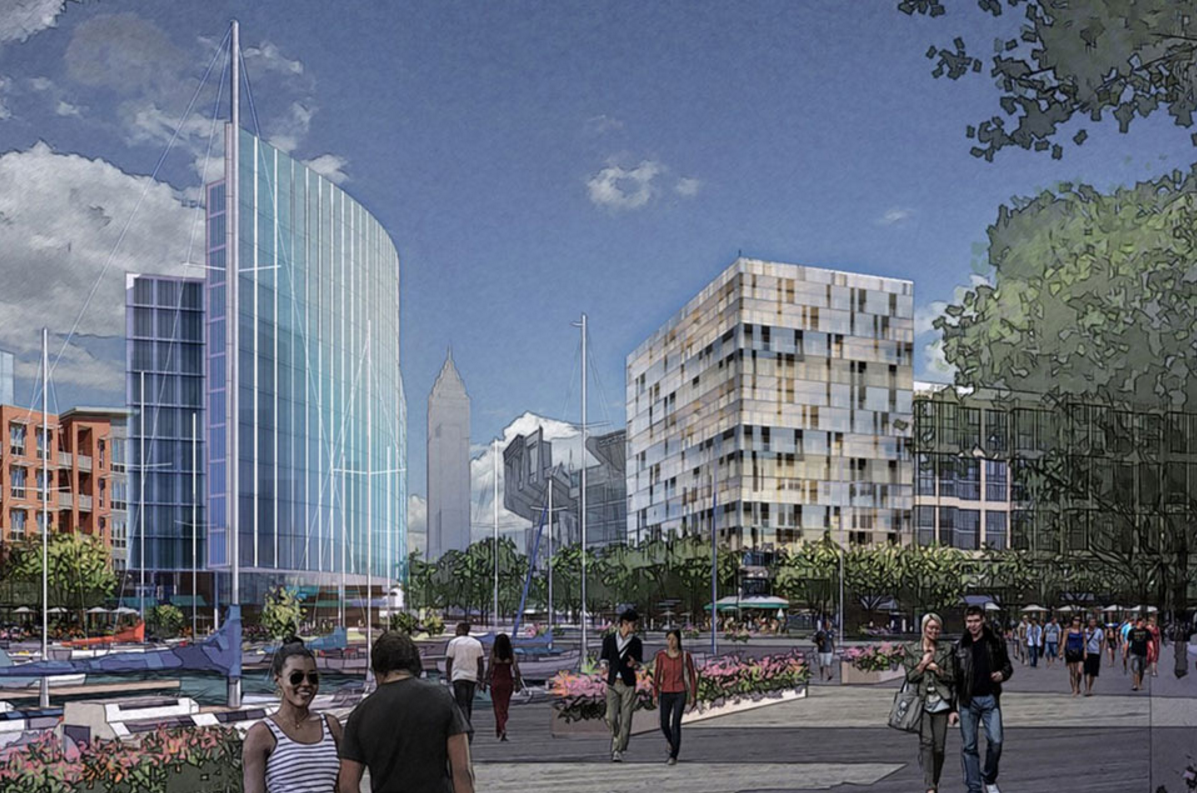 ASCE 2017 Annual Dinner Program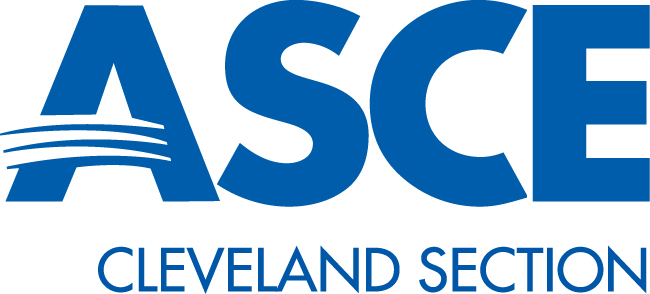 ASCE Section OfficersUpcoming EventsNovember 17th – Orchard STEM School Volunteering OpportunityNovember 29th – Cleveland/Akron Joint November Dinner MeetingApril 9th – 12th, 2018 - ASCE Biennial Earth & Space Conference in ClevelandAdditional event details available at:sections.ASCE.org/ClevelandKeynote Speaker Richard Y. Pace, A.I.A. – President - Cumberland DevelopmentCleveland Lakefront Development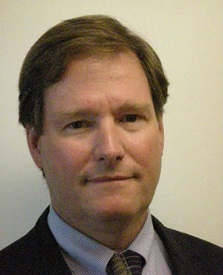 5:30-6:30Registration and SocialMusic by Northcoast Mix6:30-7:00Dinner7:00-7:30Annual Business Meeting7:45-8:30Keynote Speaker:  Richard Y. Pace, A.I.A8:25Adjourn/Band/CavsPositionCAKCLEPresidentCraig HebebrandMatt BenovicVice PresidentMatt BenovicRyan ButlerTreasurerRyan ButlerKyle NelsonSecretaryRyan O’HearnRyan O’Hearn     